Allsång på Halla!!Vad känns väl mer somrigt än allsång? Med inspiration från Egon Kjerrman till Sanna Nielsen så gör vi nu ett försök att skapa vår egen sommartradition.Ta med stol, filt och eventuellt en liten picknickkorg så fixar vi sånghäften och allsångsledare samt komp.Datum: Torsdag 22 juliTid: 19:00-20:30Plats: Ängen på Norra Halla.Varmt välkomna !!P.S Vid dåligt väder så hittar vi ett nytt datum.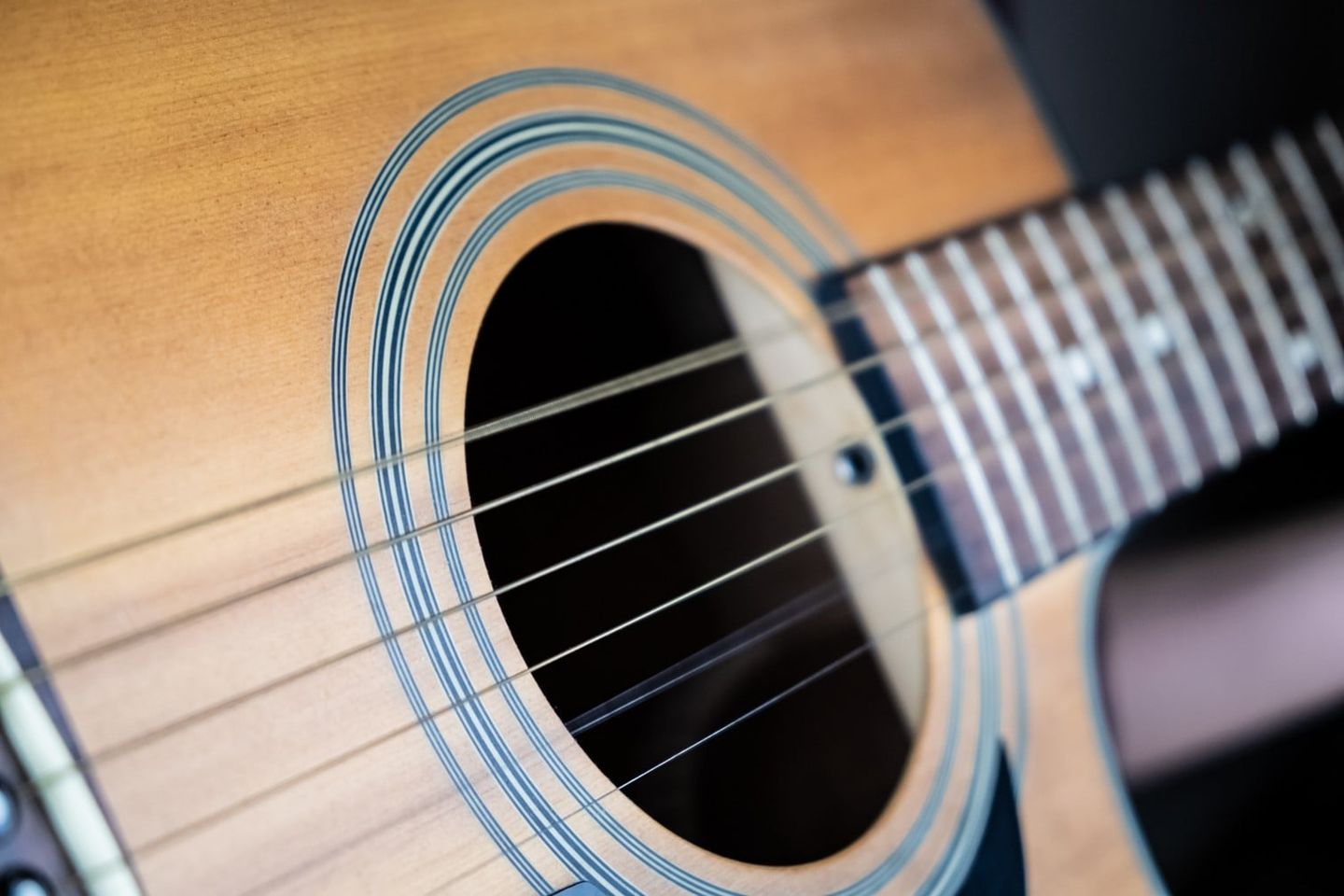 